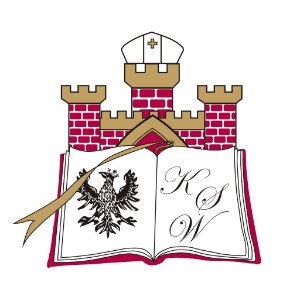 Kujawska Szkoła Wyższa we Włocławku Wydział Nauk o ZdrowiuKierunek studiów: FIZJOTERAPIADZIENNIK   PRAKTYK   ZAWODOWYCH  ……………………………………………………………………………………………………………………Imię i nazwisko studenta (praktykanta)……………………………Nr albumuPRAKTYKA Z FIZJOTERAPII KLINICZNEJ, FIZYKOTERAPII I MASAŻUNAZWA ZAKŁADU PRACY:  …………………………………………………………………………………………………………………………………………….Pieczęć Rok studiów: …………………..                     Rok akademicki: …………………..Wymiar praktyki: 100 godzinVII semestr  – 100 godzinZakładowy opiekun praktyk ……………………………………………………….Wydziałowy opiekun praktyk:  …………………………………………….. ………cel kształcenia: Organizowanie stanowiska pracy w sposób bezpieczny i zgodny z przepisami BHP. Doskonalenie umiejętności praktycznego wykonywania zabiegów z zakresu fizykoterapii, obsługi aparatów, zbierania wywiadu chorobowego od pacjenta oraz zapoznanie studentów z dokumentacją medyczną/ fizykoterapeutyczną (kartą zabiegów). Zapoznanie studentów z bezpośrednimi i długotrwałymi efektami zabiegów z zakresu fizykoterapii i masażu oraz z zasadami opieki nad pacjentem w czasie trwania zabiegów fizykalnych i masażu oraz po ich zakończeniu. Dalsze doskonalenie umiejętności wykonania zabiegów fizykoterapeutycznych przez studentów zgodnie z obowiązująca metodyką i tokiem fizykalnym. efekty kształcenia: z zakresu wiedzyW_01. Zna i rozumie teoretyczne, metodyczne i praktyczne podstawy kinezyterapii i terapii manualnej, specjalnych metod fizjoterapii, ergonomii oraz fizykoterapii i masażu leczniczego;
W_02. Zna i rozumie metody oceny zaburzeń strukturalnych i funkcjonalnych wywołanych chorobą lub urazem oraz podstawowe reakcje człowieka na chorobę i ból w zakresie niezbędnym dla fizjoterapii;
W_03. Zna i rozumie zasady etyki zawodowej fizjoterapeuty; zna i rozumie zasady odpowiedzialności zawodowej fizjoterapeuty. Z zakresu umiejętności U_01. Potrafi pracować w zespole interdyscyplinarnym zapewniającym ciągłość opieki nad pacjentem oraz komunikować się z innymi członkami zespołu, z pacjentem i jego rodziną; Potrafi wprowadzić dane i uzyskane informacje oraz opis efektów zabiegów i działań terapeutycznych do dokumentacji pacjenta; U_02. Potrafi wykorzystywać i obsługiwać aparaturę, sprzęt do fizjoterapii i sprzęt do badań funkcjonalnych oraz przygotować stanowisko pracy; U_03 Potrafi nawiązać relację z pacjentem i współpracownikami opartą na wzajemnym zaufaniu i szacunku. Potrafi przestrzegać praw pacjenta; Z zakresu kompetencji społecznychK_01. Jest gotów do przyjęcia odpowiedzialności związanej z decyzjami podejmowanymi w ramach działalności zawodowej, w tym w kategoriach bezpieczeństwa własnego i innych osób. ZAKRES CZYNNOŚCI I WYKAZ NABYTYCH UMIEJETNOŚCIStudent:Poznaje specyfikę̨ i organizację pracy placówki służby zdrowia- miejsce i rola fizjoterapii w ochronie zdrowia. Zapoznaje się̨ z dokumentacją prowadzoną w placówce służby zdrowia oraz nabywa umiejętność́ dokumentowania procesu fizjoterapii w postaci rożnych form zapisu. Samodzielnie przeprowadza wywiad chorobowy z pacjentem. Ocenia stan kliniczny pacjenta przed i po zastosowaniu zabiegów fizykalnych. Nabywa umiejętność́ pomocy pacjentowi w wykonywaniu czynności dnia codziennego. Doskonali umiejętność wykonania zabiegów z zakresu ciepłolecznictwa i krioterapii w zależności od wskazań leczniczych. Doskonali umiejętność wykonania zabiegów z zakresu światłolecznictwa z uwzględnieniem doboru odpowiedniej odległości lampy od naświetlanej powierzchni, kąta padania promieni i odpowiedniej pozycji pacjenta w zależności od wskazań leczniczych. Doskonali umiejętność wykonania zabiegów z zakresu z zakresu elektroterapii z uwzględnieniem doboru odpowiednich parametrów prądu, rodzaju elektrod oraz ich ułożenia i odpowiedniej pozycji pacjenta w zależności od wskazań leczniczych. Doskonali umiejętność wykonania zabiegów laseroterapii z uwzględnieniem doboru odpowiedniej długości wiązki laserowej, mocy promieniowania, dawki energii, techniki zabiegu i odpowiedniej pozycji pacjenta w zależności od wskazań leczniczych. Doskonali umiejętność przeprowadzenie badania przedmiotowego pacjenta dla potrzeb masażu. Doskonali umiejętność wykonania masażu klasycznego grzbietu i karku, kończyn górnych dolnych i klatki piersiowejZapoznaje się̨ ze sprzętem terapeutycznym wykorzystywanym, w danej placówce, do pracy z pacjentem Nabywa umiejętność́ kontaktu z pacjentami z poszanowaniem ich praw. Nabywa umiejętność́ współpracy z personelem należącym do zespołu terapeutycznego. . CHARAKTERYSTYKA PLACÓWKI(realizowane zadania, profil leczniczy, sposób funkcjonowania, organizacja pracy, zadania, prowadzona dokumentacja)..................................................................................................................................................................................................................................................................................................................................................................................................................................................................................................................................................................................................................................................................................................................................................................................................................................................................................................................................................................................................................................................................................................................................................................................................................................................................................................................................................................................................................................................................................................................................................................................................................................................................................................................................................................................................................................................................................................................................................................................................................................................................................................................................................................................................................................................................................................................................................................................................................................................................................................................................................................................................................................................................................................................................................................................................................................................................OBSERWACJA PROWADZONYCH ZABIEGÓW FIZYKOTERAPEUTYCZNYCH I MASAŻU(prowadzenie zabiegu pod nadzorem opiekuna praktyk z ramienia zakładu pracy)Pacjent 1 Data.......................................................................................................................................Pacjent/rozpoznanie (ew. grupa pacjentów )......................................................................Wykonujący zabieg...............................................................................................................Rodzaj wykonywanego zabiegu...........................................................................................Cel i zadanie wykonywanego zabiegu......................................................................................................................................................................................................................................................................................................................................................................................................................................................................................................................................................................................................................................................................Zastosowany sprzęt, metoda terapeutyczna..................................................................................................................................................................................................................................................................................................................................................................................................................................................................................................................Szczegółowy opis zabiegu i postępowania terapeutycznego:........................................................................................................................................................................................................................................................................................................................................................................................................................................................................................................................................................................................................................................................................................................................................................................................................................................................................Uwagi, spostrzeżenia i zalecenia opiekuna praktyk z ramienia Zakładu pracy:……………………………………………………………………………………………………………………………………………………………………………………………………………………………………………………………………………………….Wnioski z omówienia zajęć (redaguje je student po przeprowadzonych zajęciach):………………………………………………………………………………………………………………………………………………………………………………………………………………………………………………………………………………………Podpis opiekuna praktyk w placówce (instytucji)OBSERWACJA PROWADZONYCH ZABIEGÓW FIZYKOTERAPEUTYCZNYCH I MASAŻU ( prowadzenie zabiegu pod nadzorem opiekuna praktyk z ramienia zakładu pracy)Pacjent 2Data.................................................................................................................................Pacjent/rozpoznanie ( ew. grupa pacjentów ).................................................................Rodzaj wykonywanego zabiegu.......................................................................................Cel i zadanie wykonywanego zabiegu...............................................................................................................................................................................................................................................................................................................................................................................................................................................................................................................................................................................................................................................................Zastosowany sprzęt, metoda terapeutyczna....................................................................................................................................................................................................................................................................................................................................................................................................................................................................................................................Szczegółowy opis zabiegu i postępowania terapeutycznego:.........................................................................................................................................................................................................................................................................................................................................................................................................................................................................................................................................................................................................................................................................................................................................................................................................................................................................Uwagi, spostrzeżenia i zalecenia opiekuna praktyk z ramienia Zakładu pracy:…………………………………………………………………………………………………………………………………………………………………………………………………………………………………………………………………………………………Wnioski z omówienia zajęć (redaguje je student po przeprowadzonych zajęciach):…………………………………………………………………………………………………………………………………………………………………………………………………………………………………………………………………………………………Podpis opiekuna praktyk w placówce (instytucji)OBSERWACJA PROWADZONYCH ZABIEGÓW FIZYKOTERAPEUTYCZNYCH I MASAŻU(prowadzenie zabiegu pod nadzorem opiekuna praktyk z ramienia zakładu pracy)Pacjent 3Data.................................................................................................................................Pacjent/rozpoznanie ( ew. grupa pacjentów ).................................................................Rodzaj wykonywanego zabiegu.......................................................................................Cel i zadanie wykonywanego zabiegu...............................................................................................................................................................................................................................................................................................................................................................................................................................................................................................................................................................................................................................................................Zastosowany sprzęt, metoda terapeutyczna....................................................................................................................................................................................................................................................................................................................................................................................................................................................................................................................Szczegółowy opis zabiegu i postępowania terapeutycznego:.........................................................................................................................................................................................................................................................................................................................................................................................................................................................................................................................................................................................................................................................................................................................................................................................................................................................................Uwagi, spostrzeżenia i zalecenia opiekuna praktyk z ramienia Zakładu pracy:…………………………………………………………………………………………………………………………………………………………………………………………………………………………………………………………………………………………Wnioski z omówienia zajęć (redaguje je student po przeprowadzonych zajęciach):…………………………………………………………………………………………………………………………………………………………………………………………………………………………………………………………………………………………Podpis opiekuna praktyk w placówce (instytucji)OCENA WŁASNEGO FUNKCJONOWANIA W TOKU WYPEŁNIANYCH ZADAŃ FIZJOTERAPEUTYCZNYCH (mocne i słabe strony – wypełnia student)………………………………………………………………………………………………………………………………………………………………………………………………………………………………………………………………………………………………………………………………………………………………………………………………………………………………………………………………………………………………………………………………………………………………………………………………………………………………………………………………………………………………………………………………………………………………………………………………………………………………………………………………………………………………………………………………………………………………………………………………………………………………………………………………………………………………………………………………………………………………………………………………………………………………………………………………………………………………………………………………………………………………………………………………………………………………………………………………………………………………………………………………………………………………………………………………………………………………………………………………………………………………………………………………………………………………………………………………………………………………………………………………………...OBSERWACJA POSTAWY STUDENTA DOKONANA PRZEZ OPIEKUNA PRAKTYK W PLACÓWCE                            ( wypełnia opiekun praktyk z ramienia zakładu pracy)……………………………………………………………………………………………………………………………………………………………………………………………………………………………………………………………………………………………………………………………………………………………………………………………………………………………………………………………………………………………………………………………………………………………………………………………………………………………………………………………………………………………………………………………………………………………………………………………………………………………………………………………………………………………………………………………………………………………………………………………………………………………………………………………………………………………………………………………………………………………………………………………………………………………………………………………………………………………………………………………………………………………………………………………………………………………………………………………………………………………………………………………………………………………………………………………………………………………………………………………………………………………………………………………………………………………………………………………………………………………………………….OPINIA OPIEKUNA PRAKTYKI WG KRYTERIÓW OCENY STUDENTA NA PRAKTYCEPraktyka z fizjoterapii klinicznej, fizykoterapii i masażuŁączna liczba punktów……………..  Data............................................ Ocena Podpis i pieczątka opiekuna ............................................. Legenda: 14-13 bardzo dobry; 12-11 dobry; 10-9 dostateczny; 8-0 niedostateczny KRYTERIA OCENY 2 PKT 1 PKT 0 PKT POSTAWA I ZACHOWANIE poprawne częściowo poprawne niepoprawne NAWIĄZANIE KONTAKTU Z PACJENTEM poprawne i samodzielne z pomocą̨ sprawia dużą̨ trudność́ UMIEJĘTNOŚĆ WSPÓŁPRACY Z CZŁONKAMI ZESPOŁU REHABILITACYJNEGO I TERAPEUT. duża przeciętna mała UMIEJĘTNOŚĆPROWADZENIA I KORZYSTANIA Z DOKUMENTACJI duża przeciętna mała INTERPRETACJA WYNIKÓW BADAŃ poprawna częściowa poprawna niepoprawna DOBÓR METOD POSTEPOWANIA ADEKWATNY DO STANU KLINICZNEGO PACJENTA właściwy częściowo właściwy niewłaściwy SPRAWNOŚĆ STUDENTA PODCZAS WYKONYWANIA POWIERZONYCH ZADAŃ dobra dostateczna niedostateczna l.pdataIlość godzin Podpis opiekuna Razem Razem 